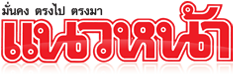 ข่าวประจำวันพฤหัสบดีที่ 12 พฤษภาคม พ.ศ.2559 หน้าที่ 21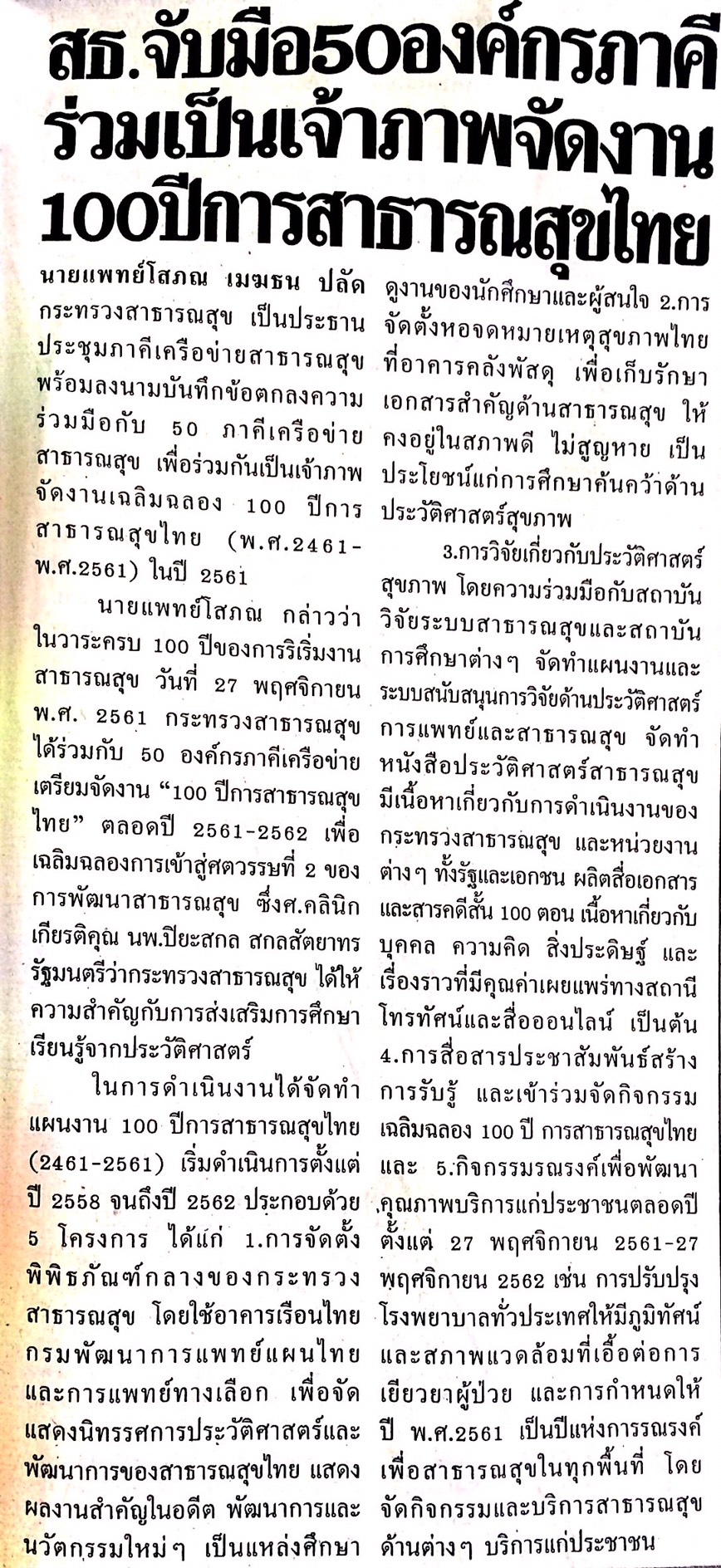 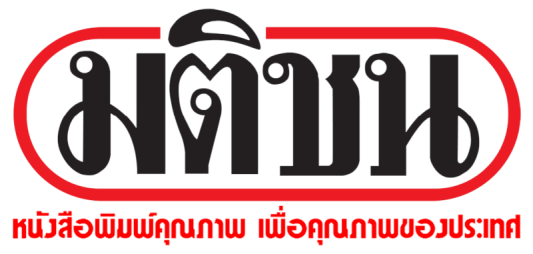 ข่าวประจำวันพฤหัสบดีที่ 12 พฤษภาคม พ.ศ.2559 หน้าที่ 10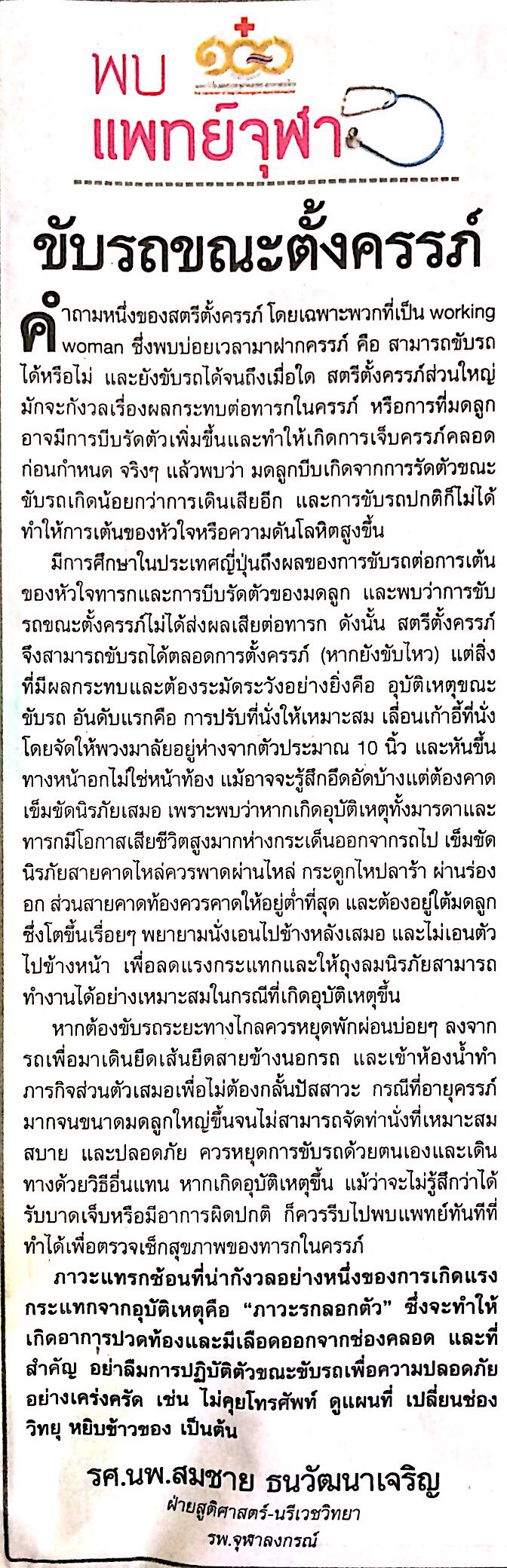 ข่าวประจำวันพฤหัสบดีที่ 12 พฤษภาคม พ.ศ.2559 หน้าที่ 10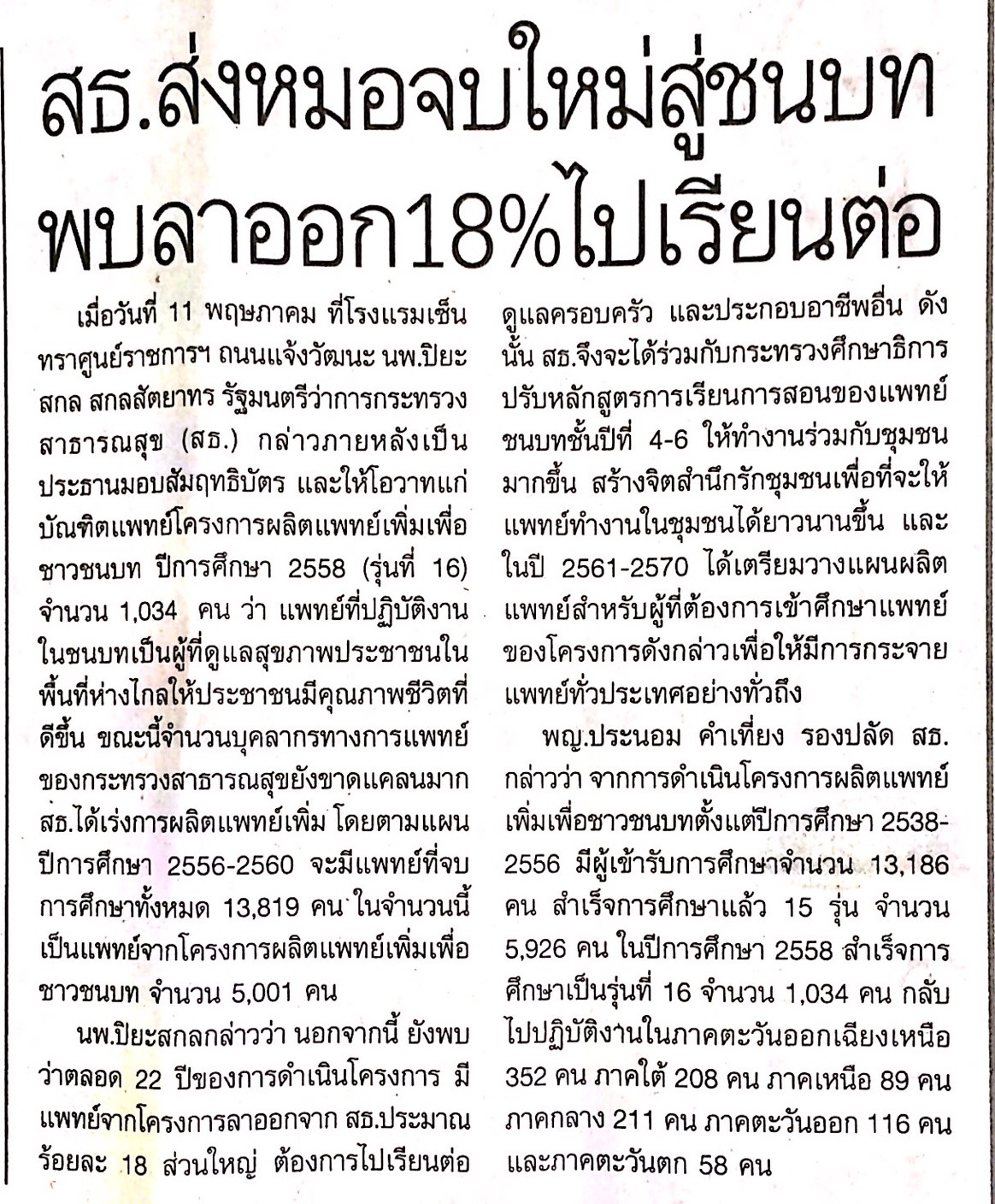 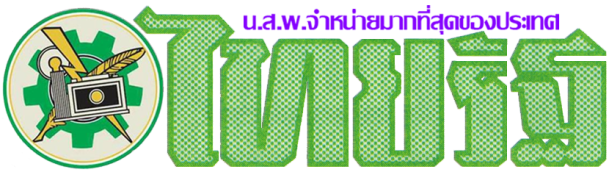 ข่าวประจำวันพฤหัสบดีที่ 12 พฤษภาคม พ.ศ.2559 หน้าที่ 10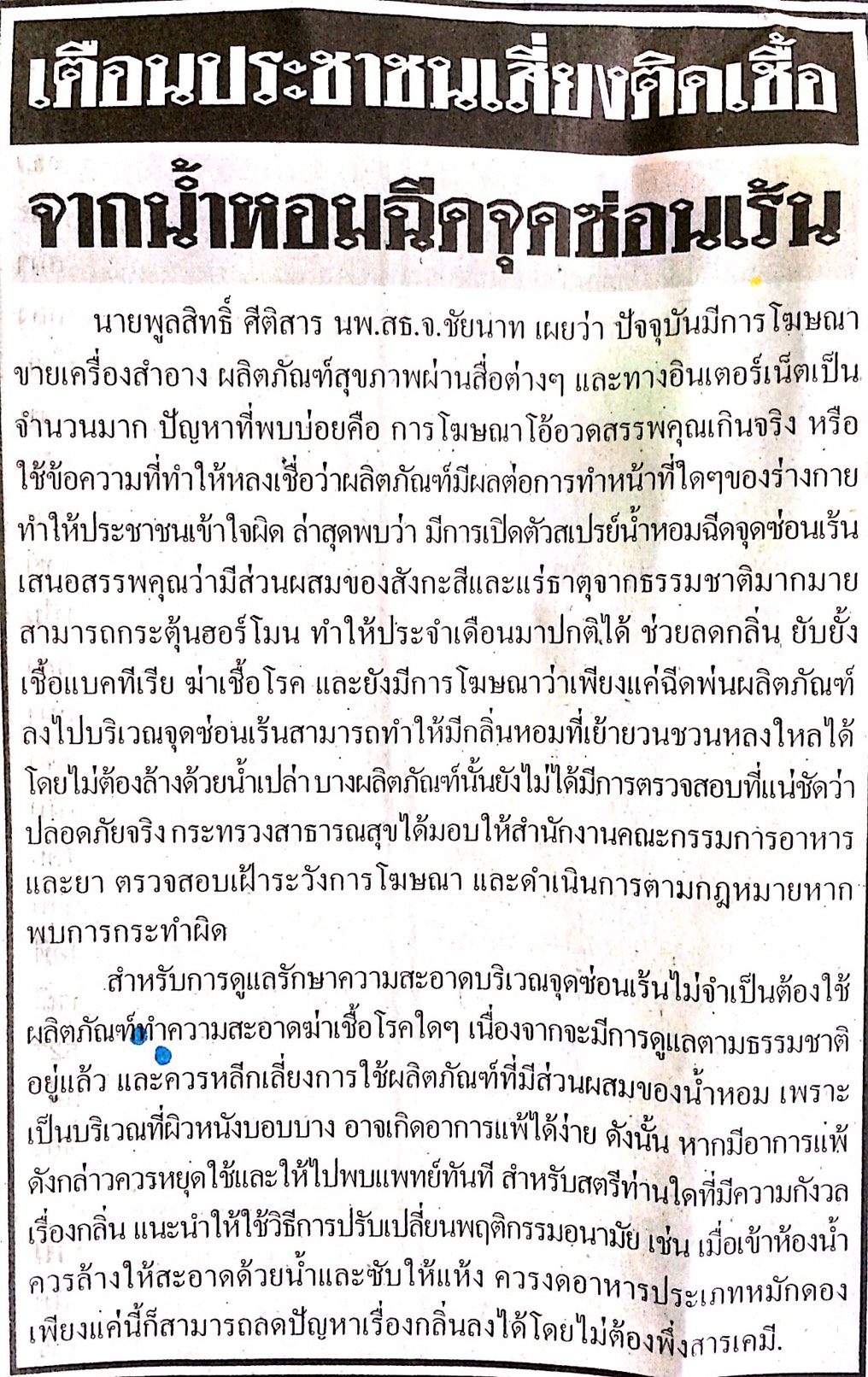 